Приложение 1к постановлению Администрации района от _______2023 №___Схема размещения места (площадки) накопления твердых коммунальных отходов на территории муниципального образования Белояровский сельсовет Топчихинского района Алтайского края№ п/пАдрес размещения места (площадки) ТКО, источник образования ТКО, собственник места (площадки) накопления ТКО, кадастровый номер земельного участка (при наличии)Схема размещения мест (площадок) накопления ТКО, М 1:2000«4.с. Белояровка, ул. Гагарина, 14Индивидуальные жилые дома (далее-ИЖД) Собственник: Администрация Белояровского сельсовета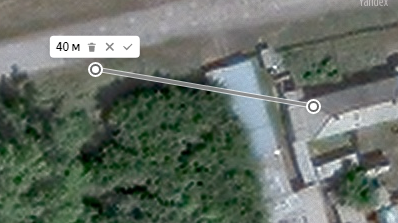 Место(площадка) накопления ТКО                                                   	5.с. Белояровка, ул. Гагарина, 20ИЖДСобственник: Администрация Белояровского сельсовета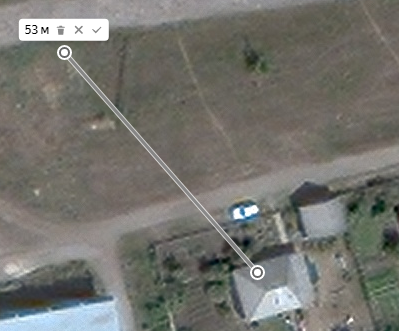 Место(площадка) накопления ТКО                                                   	6.с. Белояровка, ул. Гагарина, 26ИЖДСобственник: Администрация Белояровского сельсовета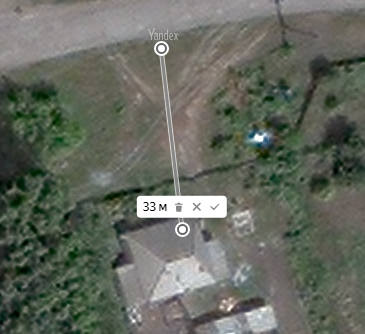 Место(площадка) накопления ТКО                                                   	7.с. Белояровка, ул. Ленина, 2ИЖДСобственник: Администрация Белояровского сельсовета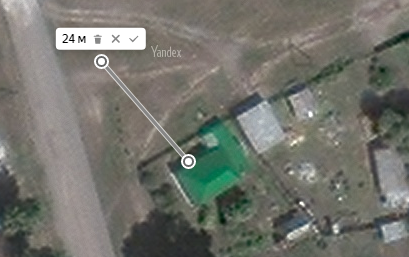 Место(площадка) накопления ТКО                                                   	8.с. Белояровка, ул. Ленина, 9ИЖДСобственник: Администрация Белояровского сельсовета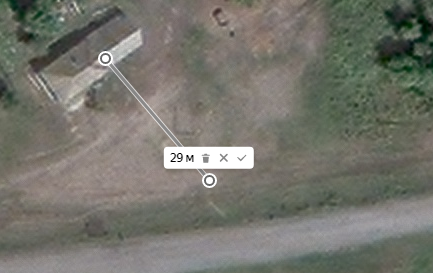 Место(площадка) накопления ТКО                                                   	9.с. Белояровка, ул. Ленина, 27ИЖДСобственник: Администрация Белояровского сельсовета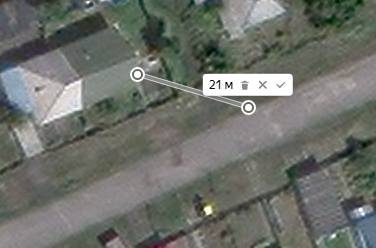 Место(площадка) накопления ТКО                                                   	10.с. Белояровка, ул. Ленина, 38ИЖДСобственник: Администрация Белояровского сельсовета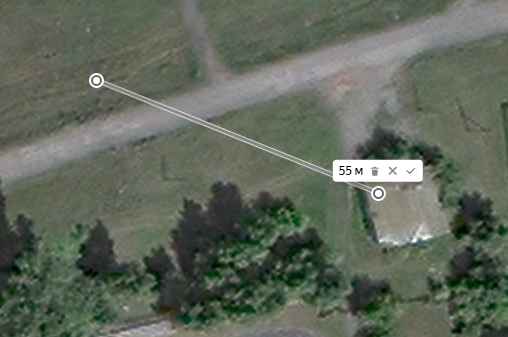 Место(площадка) накопления ТКО                                                   	11.с. Белояровка, ул. Ленина, 52ИЖДСобственник: Администрация Белояровского сельсовета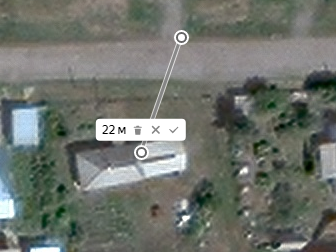 Место(площадка) накопления ТКО                                                   	12.с. Белояровка, ул. Молодежная, 2ИЖДСобственник: Администрация Белояровского сельсовета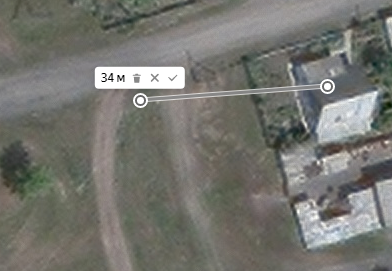 Место(площадка) накопления ТКО                                                   	13.с. Белояровка, ул. Молодежная, 33ИЖДСобственник: Администрация Белояровского сельсовета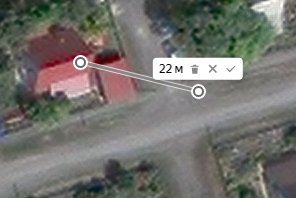 Место(площадка) накопления ТКО                                                   	14.с. Белояровка, ул. Молодежная, 51ИЖДСобственник: Администрация Белояровского сельсовета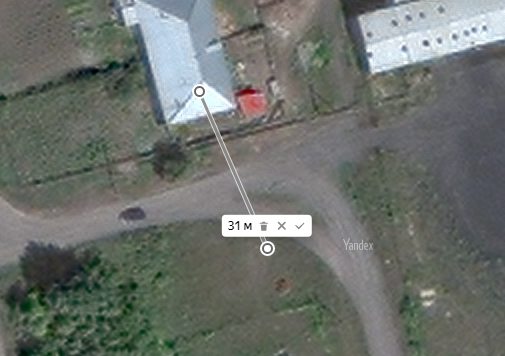 Место(площадка) накопления ТКО                                                   	15.с. Белояровка, ул. Молодежная, 52ИЖДСобственник: Администрация Белояровского сельсовета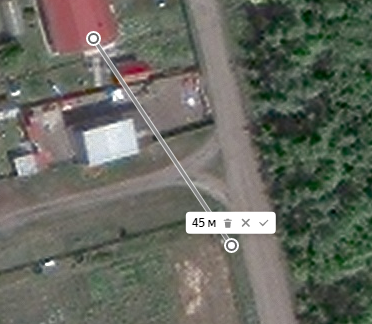 Место(площадка) накопления ТКО                                                   	16.с. Белояровка, ул. Новая, 11ИЖДСобственник: Администрация Белояровского сельсовета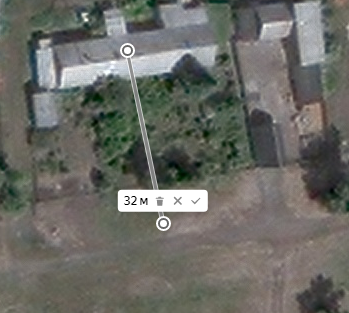 Место(площадка) накопления ТКО                                                   	17.с. Белояровка, ул. Парковая, 1ИЖДСобственник: Администрация Белояровского сельсовета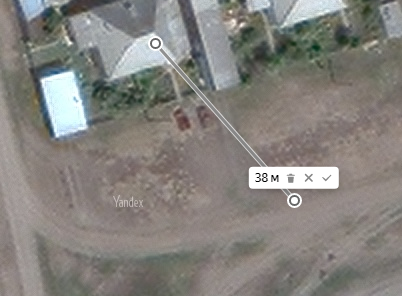 Место(площадка) накопления ТКО                                                   	18.с. Белояровка, ул. Парковая, 10ИЖДСобственник: Администрация Белояровского сельсовета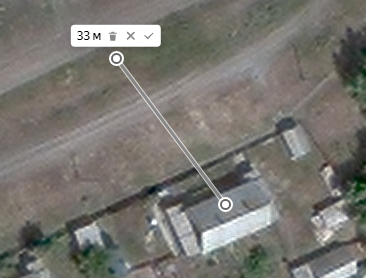 Место(площадка) накопления ТКО                                                   	19.с. Белояровка, ул. Полевая, 2ИЖДСобственник: Администрация Белояровского сельсовета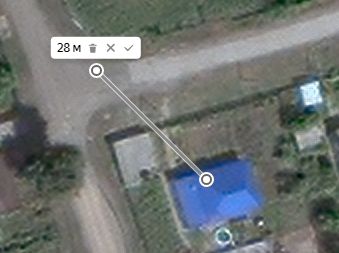 Место(площадка) накопления ТКО                                                   	20.с. Белояровка, ул. Полевая, 38ИЖДСобственник: Администрация Белояровского сельсовета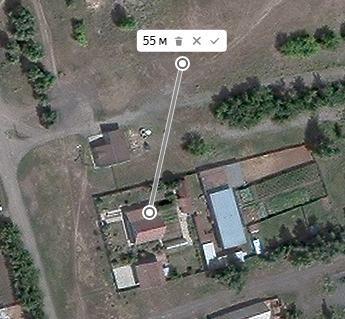 Место(площадка) накопления ТКО                                                   	21.с. Белояровка, ул. Терешковой, 12ИЖДСобственник: Администрация Белояровского сельсовета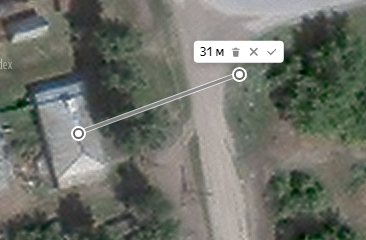 Место(площадка) накопления ТКО                                                 »	